PREFEITURA MUNICIPAL DE BOA VISTA DO CADEADO - RS LEI DE DIRETRIZES ORÇAMENTÁRIAS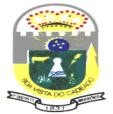 ANEXO I(c ) Metodologia e Premissas de Cálculo das Principais Receitas e Origens 2022Cód. da Receita: IMPOSTOS, TAXAS E CONTRIBUIÇÕES DE MELHORIA Preço:.....................................................................................................................................Quantidade:...........................................................................................................................Legislação:............................................................................................................................Total Crescimento:.................................................................................................................Fonte: Secretaria Municipal de Administração , Planejamento e Fazenda - Setor Contábil - Agosto/2021.Cód. da Receita: RECEITA PATRIMONIAL Preço:.....................................................................................................................................Quantidade:...........................................................................................................................Legislação:............................................................................................................................Total Crescimento:.................................................................................................................Fonte: Secretaria Municipal de Administração , Planejamento e Fazenda - Setor Contábil - Agosto/2021.Cód. da Receita: RECEITA DE SERVIÇOS Preço:.....................................................................................................................................Quantidade:...........................................................................................................................Legislação:............................................................................................................................Total Crescimento:.................................................................................................................Fonte: Secretaria Municipal de Administração , Planejamento e Fazenda - Setor Contábil - Agosto/2021.Cód. da Receita: COTA PARTE - FPM Preço:.....................................................................................................................................Quantidade:...........................................................................................................................Legislação:............................................................................................................................Total Crescimento:.................................................................................................................Fonte: Secretaria Municipal de Administração , Planejamento e Fazenda - Setor Contábil - Agosto/2021.Cód. da Receita: TRANSFERÊNCIAS RECURSOS DO SUS Preço:.....................................................................................................................................Quantidade:...........................................................................................................................Legislação:............................................................................................................................Total Crescimento:.................................................................................................................Fonte: Secretaria Municipal de Administração , Planejamento e Fazenda - Setor Contábil - Agosto/2021.Cód. da Receita: TRANSFERÊNCIAS RECURSOS DO FNAS Preço:.....................................................................................................................................Quantidade:...........................................................................................................................Legislação:............................................................................................................................Total Crescimento:.................................................................................................................Fonte: Secretaria Municipal de Administração , Planejamento e Fazenda - Setor Contábil - Agosto/2021.Cód. da Receita: TRANSFERÊNCIAS DO FNDE Preço:.....................................................................................................................................Quantidade:...........................................................................................................................Legislação:............................................................................................................................Total Crescimento:.................................................................................................................Fonte: Secretaria Municipal de Administração , Planejamento e Fazenda - Setor Contábil - Agosto/2021.Cód. da Receita: TRANSFERÊNCIAS ICMS DESONERAÇÃO LC 87/96 Preço:.....................................................................................................................................Quantidade:...........................................................................................................................Legislação:............................................................................................................................Total Crescimento:.................................................................................................................Fonte: Secretaria Municipal de Administração , Planejamento e Fazenda - Setor Contábil - Agosto/2021.Cód. da Receita: COTA PARTE - ICMS Preço:.....................................................................................................................................Quantidade:...........................................................................................................................Legislação:............................................................................................................................Total Crescimento:.................................................................................................................Fonte: Secretaria Municipal de Administração , Planejamento e Fazenda - Setor Contábil - Agosto/2021.Cód. da Receita: COTA PARTE - IPVA Preço:.....................................................................................................................................Quantidade:...........................................................................................................................Legislação:............................................................................................................................Total Crescimento:.................................................................................................................Fonte: Secretaria Municipal de Administração , Planejamento e Fazenda - Setor Contábil - Agosto/2021.Cód. da Receita: COTA PARTE - IPI Preço:.....................................................................................................................................Quantidade:...........................................................................................................................Legislação:............................................................................................................................Total Crescimento:.................................................................................................................Fonte: Secretaria Municipal de Administração , Planejamento e Fazenda - Setor Contábil - Agosto/2021.Cód. da Receita: COTA PARTE - CIDE Preço:.....................................................................................................................................Quantidade:...........................................................................................................................Legislação:............................................................................................................................Total Crescimento:.................................................................................................................Fonte: Secretaria Municipal de Administração , Planejamento e Fazenda - Setor Contábil - Agosto/2021.Cód. da Receita: TRANSFERÊNCIAS DE RECURSOS DA SAÚDE - ESTADO Preço:.....................................................................................................................................Quantidade:...........................................................................................................................Legislação:............................................................................................................................Total Crescimento:.................................................................................................................Fonte: Secretaria Municipal de Administração , Planejamento e Fazenda - Setor Contábil - Agosto/2021.Cód. da Receita: TRANSFERÊNCIAS DE RECURSOS DO FUNDEB Preço:.....................................................................................................................................Quantidade:...........................................................................................................................Legislação:............................................................................................................................Total Crescimento:.................................................................................................................Fonte: Secretaria Municipal de Administração , Planejamento e Fazenda - Setor Contábil - Agosto/2021.Cód. da Receita: TRANSFERÊNCIAS DE CONVÊNIOS DESTINADO A EDUCAÇÃO (PEATE ) Preço:.....................................................................................................................................Quantidade:...........................................................................................................................Legislação:............................................................................................................................Total Crescimento:.................................................................................................................Fonte: Secretaria Municipal de Administração , Planejamento e Fazenda - Setor Contábil - Agosto/2021.Cód. da Receita: TRANSFERÊNCIAS DE CONVÊNIOS DESTINADOS A ASSISTÊNCIA SOCIAL (OASF FEAS) Preço:.....................................................................................................................................Quantidade:...........................................................................................................................Legislação:............................................................................................................................Total Crescimento:.................................................................................................................Fonte: Secretaria Municipal de Administração , Planejamento e Fazenda - Setor Contábil - Agosto/2021.Cód. da Receita: ALIENAÇÃO DE BENS Preço:.....................................................................................................................................Quantidade:...........................................................................................................................Legislação:............................................................................................................................Total Crescimento:.................................................................................................................Fonte: Secretaria Municipal de Administração , Planejamento e Fazenda - Setor Contábil - Agosto/2021.Cód. da Receita: AMORTIZAÇÃO DE EMPRÉSTIMOS Preço:.....................................................................................................................................Quantidade:...........................................................................................................................Legislação:............................................................................................................................Total Crescimento:.................................................................................................................Fonte: Secretaria Municipal de Administração , Planejamento e Fazenda - Setor Contábil - Agosto/2021.Cód. da Receita: TRANSFERÊNCIAS DE CAPITAL Preço:.....................................................................................................................................Quantidade:...........................................................................................................................Legislação:............................................................................................................................Total Crescimento:.................................................................................................................Fonte: Secretaria Municipal de Administração , Planejamento e Fazenda - Setor Contábil - Agosto/2021.Notas:para o cálculo dos valores provisionados das receitas elencadas acima foram utilizados os valores das receitas dos últimos três Execícios encerrados observando suas origens e classifi cações. Logo, por intermédio de sua média histórica aplicou-se o percentual da inflação do IPCA (2022 á 2024).Índice de preço corresponde à inflação projetada para os exercícios futuros teve como balizador o indicador IPCA para 2022 (3,94% - 1,0394); 2023 (3,55% - 1,0355); e 2024 (3,43% - 1,0343), conforme projeções do Banco Central do Brasil e em similaridade com as projeções da União e Estado em suas LDO's.índice de quantidade corresponde ao % de crescimento real provisionado das receitas do Cota Parte do ICMS e FPM aumentarão cerca de 3,00% em relação ano anterior. Destaca-se que o indice de Participação dos Municípios (IPM) para o repasse do ICMS de 2022 não foi possivel apurar devido ao SEFAZ não ter disponibilizado esta informação até o momento em funçao da atual pandemia no Estado. Frisa-se que o IPM defintitivo de 2021 de (0,118979) rendeu um aumento de 3,81% na referida receita para o Exercício de 2021.Mês2018201920202021202220232024janeiro183.515194.097237.090110.360114.708118.838122.914fevereiro183.515194.097237.090110.360114.708118.838122.914março183.515194.097237.090110.360114.708118.838122.914abril183.515194.097237.090110.360114.708118.838122.914maio183.515194.097237.090110.360114.708118.838122.914junho183.515194.097237.090110.360114.708118.838122.914julho183.515194.097237.090110.360114.708118.838122.914agosto183.515194.097237.090110.360114.708118.838122.914setembro183.515194.097237.090110.360114.708118.838122.914outubro183.515194.097237.090110.360114.708118.838122.914novembro183.515194.097237.090110.360114.708118.838122.914dezembro183.515194.096237.090110.360172.377186.336200.504Total2.202.1842.329.1622.845.0811.324.3231.434.1701.493.5541.552.559Mês2018201920202021202220232024janeiro18.52719.0257.18616.60114.75514.16814.654fevereiro18.52719.0257.18616.60114.75514.16814.654março18.52719.0257.18616.60114.75514.16814.654abril18.52719.0257.18616.60114.75518.61219.250maio18.52719.0257.18616.60114.75518.61219.250junho18.52719.0257.18616.60114.75518.61719.256julho18.52719.0257.18616.60114.75514.16814.654agosto18.52719.0257.18616.60114.75514.16814.654setembro18.52719.0257.18616.60114.75514.16814.654outubro18.52719.0257.18616.60114.75514.16814.654novembro18.52719.0257.18616.60115.25314.68415.187dezembro18.52719.0257.18616.60117.25516.75817.332Total222.321228.30286.229199.216180.063186.456192.851Mês2018201920202021202220232024janeiro24.11316.67016.67025.62220.67021.41422.149fevereiro24.11316.67016.67025.62220.67021.41422.149março24.11316.67016.67025.62220.67021.41422.149abril24.11316.67016.67025.62220.67021.41422.149maio24.11316.67016.67025.62220.67021.41422.149junho24.11316.67016.67025.62220.67021.41422.149julho24.11316.67016.67025.62220.67021.41422.149agosto24.11316.67016.67025.62220.67021.41422.149setembro24.11316.67016.67025.62220.67021.41422.149outubro24.11316.67016.67025.62220.67021.41422.149novembro24.11316.67016.67025.62220.67021.41422.149dezembro24.11316.67016.67025.62220.67021.29022.020Total289.354200.040200.040307.463248.041256.847265.657Mês2018201920202021202220232024janeiro617.780669.761637.856644.919667.086687.098710.666fevereiro617.780669.761637.856644.919667.086691.101714.807março617.780669.761637.856644.919667.086691.101714.806abril617.780669.761637.856644.919667.086691.101714.806maio617.780669.761637.856644.919667.086691.101714.806junho617.780669.761637.856644.919667.086691.101714.806julho617.780669.761637.856644.919667.086691.101714.806agosto617.780669.761637.856644.919667.086691.101714.806setembro617.780669.761637.856644.919667.086691.101714.806outubro617.780669.761637.856644.919667.086691.101714.806novembro617.780669.761637.856644.919667.086691.101714.806dezembro617.780669.761637.856644.919667.086691.101714.806Total7.413.3588.037.1327.654.2747.739.0318.005.0308.289.2098.573.530Mês2018201920202021202220232024janeiro79.89265.223110.95296.44488.71991.91395.065fevereiro79.89265.223110.95296.44488.71991.91395.065março79.89265.223110.95296.44488.71991.91395.065abril79.89265.223110.95296.44488.71991.91395.065maio79.89265.223110.95296.44488.71991.91395.065junho79.89265.223110.95296.44488.71991.91395.065julho79.89265.223110.95296.44488.71991.91395.065agosto79.89265.223110.95296.44488.71991.91395.065setembro79.89265.223110.95296.44488.71991.91395.065outubro79.89265.223110.95296.44488.71991.91395.065novembro79.89265.223110.95296.44488.71991.91395.065dezembro79.89265.223110.95296.44488.71991.38194.515Total958.706782.6771.331.4201.157.3301.064.6241.102.4181.140.231Mês2018201920202021202220232024janeiro15.74214.23817.0029.84416.27816.86417.442fevereiro15.74214.23817.0029.84416.27716.86317.442março15.74214.23817.0029.84416.27816.86417.442abril15.74214.23817.0029.84416.27716.86317.441maio15.74214.23817.0029.84416.27716.86317.442junho15.74214.23817.0029.84516.27816.86417.443julho15.74214.23817.0029.84516.27816.86417.443agosto15.74214.23817.0029.84516.27816.86417.443setembro15.74214.23817.0029.84516.27816.86417.443outubro15.74214.23817.0029.84516.27816.86417.443novembro15.74214.23817.0029.84516.27816.86417.443dezembro15.74214.23817.0029.84516.27816.76617.342Total188.908170.859204.027118.135195.336202.270209.208Mês2018201920202021202220232024janeiro20.51515.43415.14915.82817.70318.34118.970fevereiro20.51515.43415.14915.82817.70318.34118.970março20.51515.43415.14915.82817.70418.34118.970abril20.51515.43415.14915.82817.70318.34118.970maio20.51515.43415.14915.82817.70418.34118.970junho20.51515.43415.14915.82817.70418.34118.970julho20.51515.43415.14915.82817.70419.59920.271agosto20.51515.43415.14915.82817.70418.34118.971setembro20.51515.43415.14915.82817.70418.34118.971outubro20.51515.43415.14915.82817.70418.34118.970novembro20.51515.43415.14915.82817.70318.34118.970dezembro20.51515.43315.14915.82817.70416.97717.559Total246.175185.207181.788189.933212.443219.985227.531Mês2018201920202021202220232024janeiro3.400004.4211.1781.2201.262fevereiro3.400004.4211.1781.2131.255março3.400004.4211.1781.2201.262abril3.400004.4211.1781.2201.262maio3.400004.4211.1781.2201.262junho3.400004.4211.1781.2201.262julho3.400004.4211.1781.2201.262agosto3.400004.4211.1781.2201.262setembro3.400004.4211.1781.2201.262outubro3.400004.4211.1781.2201.262novembro3.400004.4211.1781.2201.262dezembro3.400004.4211.1781.2201.262Total40.8030053.05414.13614.63815.140Mês2018201920202021202220232024janeiro733.835788.872843.384645.106819.772849.283878.414fevereiro733.835788.872843.384645.106819.772849.283878.414março733.835788.872843.384645.106819.772849.283878.414abril733.835788.872843.384645.106819.772849.283878.414maio733.835788.872843.384645.106819.772849.283878.414junho733.835788.872843.384645.106819.772849.283878.414julho733.835788.872843.384645.106819.772849.283878.414agosto733.835788.872843.384645.106819.772849.283878.414setembro733.835788.872843.384645.106819.772849.283878.414outubro733.835788.872843.384645.106819.772849.283878.414novembro733.835788.872843.384645.106819.772849.283878.414dezembro733.835788.872843.384645.106819.770844.364873.325Total8.806.0239.466.46210.120.6037.741.2719.837.25810.186.48110.535.878Mês2018201920202021202220232024janeiro26.51328.24030.95521.50229.69530.76431.819fevereiro26.51328.24030.95521.50229.69530.76431.819março26.51328.24030.95521.50229.69530.76431.819abril26.51328.24030.95521.50229.69530.76431.819maio26.51328.24030.95521.50229.69530.76431.819junho26.51328.24030.95521.50229.69530.76431.819julho26.51328.24030.95521.50229.69530.76431.819agosto26.51328.24030.95521.50229.69530.76431.819setembro26.51328.24030.95521.50229.69530.76431.819outubro26.51328.24030.95521.50229.69530.76431.819novembro26.51328.24030.95521.50229.69530.76431.819dezembro26.51328.24030.95521.50229.69530.58531.634Total318.159338.877371.458258.028356.339368.988381.645Mês2018201920202021202220232024janeiro10.72111.69029.74710.50818.07118.72119.363fevereiro10.72111.69029.74710.50818.07118.72119.363março10.72111.69029.74710.50818.07118.72119.363abril10.72111.69029.74710.50818.07118.72119.363maio10.72111.69029.74710.50818.07118.72119.363junho10.72111.69029.74710.50818.07118.72119.363julho10.72111.69029.74710.50818.07118.72119.363agosto10.72111.69029.74710.50818.07118.72119.363setembro10.72111.69029.74710.50818.07118.72119.363outubro10.72111.69029.74710.50818.07118.72119.363novembro10.72111.69029.74710.50818.07118.72119.363dezembro10.72111.69029.74710.50818.07118.61219.251Total128.646140.280356.961126.099216.850224.547232.249Mês2018201920202021202220232024janeiro1.032615519510751778805fevereiro1.032615519510751778805março1.032615519510751778805abril1.032615519510751778805maio1.032615519510751778805junho1.032615519510751778805julho1.032615519510751778805agosto1.032615519510751778805setembro1.032615519510751778805outubro1.032615519510751778805novembro1.032615519510751778805dezembro1.032614519510745768794Total12.3907.3786.2286.1199.0069.3269.646Mês2018201920202021202220232024janeiro37.05727.88723.52430.34730.65131.75532.844fevereiro37.05727.88723.52430.34730.65131.75532.844março37.05727.88723.52430.34730.65131.75532.844abril37.05727.88723.52430.34730.65131.75532.844maio37.05727.88723.52430.34730.65131.75532.844junho37.05727.88723.52430.34730.65131.75532.844julho37.05727.88723.52430.34730.65131.75532.844agosto37.05727.88723.52430.34730.65131.75532.844setembro37.05727.88723.52430.34730.65131.75532.844outubro37.05727.88723.52430.34730.65131.75532.844novembro37.05727.88723.52430.34730.65131.75532.844dezembro37.05727.88723.52430.34730.65131.57132.654Total444.685334.642282.286364.167367.814380.871393.935Mês2018201920202021202220232024janeiro158.688141.822131.430113.192132.827137.609142.329fevereiro113.480118.446131.430113.192132.827137.609142.329março117.910126.925131.430113.192132.827137.609142.329abril126.861132.681131.430113.192132.827137.609142.329maio134.195137.170131.430113.192132.827137.609142.329junho109.460105.530131.430113.192132.827137.609142.329julho111.121119.040131.430113.192132.827137.609142.329agosto117.864119.126131.430113.192132.827137.609142.329setembro109.551104.939131.430113.192132.827137.609142.329outubro130.335124.999131.430113.192132.827137.609142.329novembro122.803128.406131.430113.192132.827137.609142.329dezembro161.856152.436131.430113.192132.827136.812141.505Total1.514.1231.511.5201.577.1601.358.3051.593.9271.650.5111.707.124Mês2018201920202021202220232024janeiro09.86100000fevereiro0000000março10.89413.2484.2759.99212.88613.37013.828abril9.86413.2484.2759.99212.88613.37013.828maio9.86313.2484.2759.99212.88613.37013.828junho013.2474.2759.99212.88613.37013.828julho9.86313.2464.2759.99212.38612.85113.291agosto9.86213.2464.2759.99212.38612.85213.292setembro9.86213.2444.2759.99212.38612.83213.272outubro9.86113.2454.2759.99210.78811.17611.559novembro19.67613.2534.2759.99210.38612.76013.197dezembro013.2454.2759.99210.38612.57412.927Total89.746142.33042.75399.921120.260128.522132.853Mês2018201920202021202220232024janeiro6513000000fevereiro0000000março0000000abril0000000maio0000000junho0004.0009.85210.20210.552julho0000000agosto0000000setembro06.7258.8950000outubro0000000novembro0000000dezembro0000000Total6.5136.7258.8954.0009.85210.20210.552Mês2018201920202021202220232024janeiro0000000fevereiro0000000março0000000abril0000000maio0000000junho0000000julho0000000agosto000000setembro0000000outubro0000000novembro00300.32570.027141.003146.008151.016dezembro106.650000000Total106.6500300.32570.027141.003146.008151.016Mês2018201920202021202220232024janeiro4.0014.9916.3107.0005.3025.4935.681fevereiro4.0014.9916.3107.0005.3025.4934.681março4.0014.9916.3107.0005.3025.4935.511abril4.0014.9916.3107.0005.3025.1475.323maio4.0014.9916.3107.0005.3025.4935.681junho4.0014.9916.3107.0005.3025.4935.681julho4.0014.9916.3107.0005.3025.4935.681agosto4.0014.9916.3107.0005.3025.4935.681setembro4.0014.9916.3107.0005.3025.4935.681outubro4.0014.9916.3107.0005.3025.4935.681novembro4.0014.9916.3107.0005.3025.4935.681dezembro4.0014.9916.3107.0005.3025.8077.176Total48.01259.88975.72384.00063.62065.87868.138Mês2018201920202021202220232024janeiro0000000fevereiro97.500000000março0000000abril0000000maio0000000junho0000000julho0000000agosto088.063368.750455.761198.197205.233212.273setembro0000000outubro0000000novembro0000000dezembro017.74000000Total97.500,00105.803368.750455.761198.197205.233212.273Boa Vista do Cadeado - RS, 30 de agosto de 2021.Boa Vista do Cadeado - RS, 30 de agosto de 2021.Boa Vista do Cadeado - RS, 30 de agosto de 2021.João Paulo Beltrão do Santos,Maria Alice Costa Beber Goi,Fabio da Silva Weischung,Prefeito Municipal,Sec. Admin, Planej e Fazenda.Tec. Contábil CRC/RS 076956-7.